Obec Prosetín společně s kulturní komisí obce ProsetínVás zvou naCESTU ZA POKLADEManeb stezkou říší pohádekv sobotu 3.6.2023začátek od 15:00 do 17:00 hod. na sokolském hřišti(poslední účastník bude na cestu vpuštěn v 17:00 hod.)Máte chuť se podívat zpátky do pohádky, navštívit Karkulku, splnit úkol u Budulínka a ještě mnohem víc?     Tak pojďte na naši cestu za pokladem.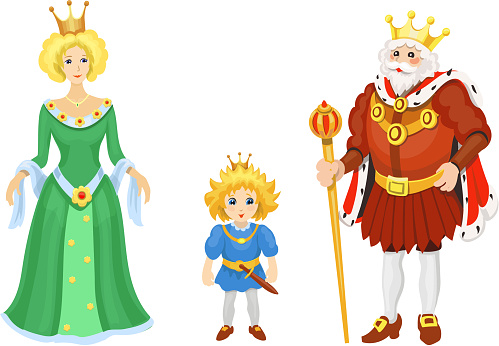                Za nepříznivého počasí se akce nekoná!           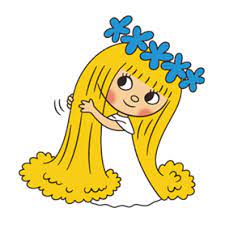 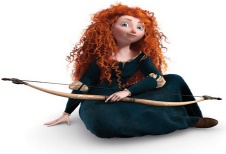 